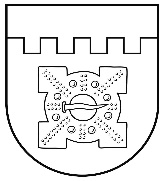 LATVIJAS REPUBLIKADOBELES NOVADA DOMEBrīvības iela 17, Dobele, Dobeles novads, LV-3701Tālr. 63707269, 63700137, 63720940, e-pasts dome@dobele.lvDobelē2019. gada 28. martā											Nr.64/4Par noteikumu „Kārtība, kādā reģistrējami iesniegumi par izglītojamo uzņemšanu Dobeles novada pašvaldības vispārējās izglītības iestāžu 1. klasēs, un to pieņemšanas termiņi” apstiprināšanuSaskaņā ar likuma „Par pašvaldībām” 41. panta pirmās daļas 2. punktu un Ministru kabineta 2015. gada 13. oktobra noteikumu Nr. 591 „Kārtība, kādā izglītojamie tiek uzņemti vispārējās izglītības programmās, speciālajās izglītības iestādēs un speciālajās pirmsskolas izglītības grupās un atskaitīti no tām, kā arī pārcelti uz nākamo klasi” 4.7. apakšpunktu, Dobeles novada dome NOLEMJ:1. APSTIPRINĀT noteikumus „Kārtība, kādā reģistrējami iesniegumi par izglītojamo uzņemšanu Dobeles novada pašvaldības vispārējās izglītības iestāžu 1. klasēs, un to pieņemšanas termiņi” (pielikumā).2. Ar šo noteikumu spēkā stāšanos spēku zaudē ar Dobeles novada domes 2015. gada 26. marta lēmumu Nr. 85/4 apstiprinātie noteikumi „Kārtība, kādā reģistrējami iesniegumi par izglītojamo uzņemšanu Dobeles novada pašvaldības vispārējo izglītības iestāžu 1. klasēs, un to pieņemšanas termiņi”.Domes priekšsēdētājs	A.Spridzāns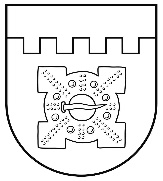 LATVIJAS REPUBLIKADOBELES NOVADA DOMEBrīvības iela 17, Dobele, Dobeles novads, LV-3701Tālr. 63707269, 63700137, 63720940, e-pasts dome@dobele.lvAPSTIPRINĀTI ar Dobeles novada domes 2019. gada 28. marta lēmumu Nr. 64/4NOTEIKUMIKārtība, kādā reģistrējami iesniegumi par izglītojamo uzņemšanu Dobeles novada pašvaldības vispārējās izglītības iestāžu 1. klasēs, un to pieņemšanas termiņiIzdoti saskaņā ar Ministru kabineta 2015. gada 13. oktobra noteikumu Nr. 591 „Kārtība, kādā izglītojamie tiek uzņemti vispārējās izglītības programmās, speciālajās izglītības iestādēs un speciālajās pirmsskolas izglītības grupās un atskaitīti no tām, kā arī pārcelti uz nākamo klasi” 4.7. apakšpunktu I. Vispārīgie jautājumiNoteikumi nosaka bērnu (turpmāk – izglītojamie) reģistrācijas un uzņemšanas kārtību Dobeles novada pašvaldības vispārējās izglītības (turpmāk – pašvaldība) izglītības iestāžu 1. klasēs.Noteikumi attiecas uz izglītojamā likumiskajiem pārstāvjiem (vecākiem, adoptētājiem, audžuģimeni un aizbildņiem (turpmāk – vecāki)), kuri vēlas reģistrēt izglītojamo izglītības iestādes 1. klasē.Vecāki piesaka izglītojamo pamatizglītības ieguves uzsākšanai pamatskolas 1. klasē tajā kalendārajā gadā, kurā izglītojamam aprit 7 gadi.Izglītojamais var uzsākt pamatizglītības ieguvi vienu gadu agrāk vai vienu gadu vēlāk, atkarībā no veselības stāvokļa un psiholoģiskās sagatavotības, saskaņā ar vecāku vēlmēm un ģimenes ārsta vai psihologa atzinumu.Šajos noteikumos noteiktie mēneši un datumi attiecas uz katru kārtējo gadu.II. Izglītojamo reģistrēšanas kārtība mācību uzsākšanai pamatskolas 1. klasēKatru gadu līdz 15. februārim Dobeles novada Izglītības pārvalde (turpmāk - Izglītības pārvalde), izvērtējot Dobeles novadā reģistrēto bērnu skaitu, ievērojot izglītības iestāžu klašu telpu platību, plānoto finansējumu un izglītības iestāžu izvietojumu, izdod rīkojumu par klašu komplektu un bērnu skaitu izglītības iestāžu 1. klasēs. Informāciju par bērnu skaitu izglītības iestāžu 1. klasēs Izglītības pārvalde publicē Izglītības pārvaldes tīmekļa vietnē www.dobelesizglitiba.lv , vietējā laikrakstā “Zemgale” un informē vecākus Dobeles novada pirmsskolas izglītības iestādēs un izglītības iestādēs, kas īsteno pirmsskolas izglītības programmas.Izglītojamo pieteikšana izglītības iestādēs notiek katru gadu laikā no 1. marta plkst.8.00 līdz 31. marta plkst.17.00. Ja 1. marts un 31. marts ir sestdiena vai svētdiena, tad par attiecīgo datumu uzskatāma nākamā darba diena.Lai izglītojamo pieteiktu izglītības iestādē, vecāks iesniedz izglītības iestādes direktoram adresētu iesniegumu.Iesniegumu iesniedz:klātienē (1. pielikums) attiecīgajā izglītības iestādē, uzrādot aizgādību apliecinoša dokumentu un bērnu identitāti apliecinošu dokumentu;elektroniski (2. pielikums) uz izglītības iestādes oficiālo elektroniskā pasta adresi (izglītības iestāžu elektronisko pasta adrešu saraksts pieejams Izglītības pārvaldes tīmekļa vietnē www.dobelesizglitiba.lv sadaļā “elektroniskā pasta adrese”) parakstītu ar drošu elektronisko parakstu (atbilstoši Elektronisko dokumentu likuma 3. panta prasībām).Izglītības iestādes iesniegumus reģistrē izglītojamo reģistrā iesniegumu iesniegšanas secībā, atbilstoši izglītības programmām.Izglītības iestāde nodrošina vecākiem iespēju saņemt informāciju par izglītības iestādē īstenotajām izglītības programmām, klašu skaitu un pieļaujamo maksimālo izglītojamo skaitu klasē.Izglītības iestāde reģistrē elektroniski iesniegtos iesniegumus, kas saņemti sākot no 1. marta plkst. 8.00 un atbilst noteikumu 9.2. apakšpunktā noteiktajiem nosacījumiem. Iesniegumi, kas elektroniski iesniegti pirms plkst. 8.00, netiek reģistrēti, par ko izglītības iestāde informē iesniedzēju vienas darba dienas laikā.Ja iesniegums iesūtīts elektroniski, izglītības iestāde vienas darba dienas laikā iesniedzējam uz elektroniskā pasta adresi, no kuras  saņemts, nosūta paziņojumu par elektroniskā dokumenta saņemšanu un tā reģistrēšanu izglītojamo reģistrā.Gadījumā, ja klātienē un elektroniski saņemtie iesniegumi iesniegti vienā laikā, kā pirmais tiek reģistrēts klātienē iesniegtais .III. Iesniegumu izskatīšana, lēmuma pieņemšana un paziņošanaIzglītības iestādē komplektējot 1. klasi, priekšrocības tikt uzņemtiem ir: Dobeles novadā deklarētiem izglītojamajiem;izglītojamajiem, kuriem attiecīgajā izglītības iestādē mācās brālis/māsa;izglītojamajiem, kuriem attiecīgajā izglītības iestādē strādā vecāki.Izglītības iestāde līdz 30. aprīlim pārbauda saņemtajos iesniegumos norādīto informāciju pēc Iedzīvotāju reģistra datiem. Ja iesniegumā norādītā informācija (izglītojamā deklarētā adrese, brāļi/māsa) neatbilst Iedzīvotāju reģistra datiem, izglītības iestāde attiecīgi koriģē izglītojamo reģistru.Pamatojoties uz iesniegtajiem iesniegumiem to saņemšanas secībā, kā arī, prioritāri ņemot vērā 15.punktā minētās priekšrocības, izglītības iestāde ne vēlāk kā līdz 1. maijam sagatavo 1. klašu izglītojamo sarakstu un ne vēlāk kā līdz 15. maijam rakstiski paziņo vecākiem uz iesniegumā norādīto pasta adresi vai elektroniskā pasta adresi par izglītojamā uzņemšanu vai atteikumu uzņemt izglītības iestādē, norādot atteikuma iemeslu.Vecāki, uzrādot personu identificējošu dokumentu un/vai aizgādību apliecinošu dokumentu un bērnu identitāti apliecinošu dokumentu, līdz 20. jūnijam papildus izglītības iestādē iesniedz:izglītojamā medicīnisko karti (veidlapa Nr. 026/u);valsts vai pašvaldības pedagoģiski medicīniskās komisijas (turpmāk – pedagoģiski medicīniskā komisija) atzinumu, ja izglītojamais tiek uzņemts speciālās izglītības programmā vai ja viņam ar pedagoģiski medicīniskās komisijas, logopēda, izglītības vai klīniskā psihologa atzinumu ieteikti atbalsta pasākumi mācību procesā.IV.Klašu komplektācijas kārtībaIzglītības iestāde līdz 15. maijam veic 1. klašu komplektēšanu.Ja izglītības iestādē tiek atvērtas vairāk par vienu klasi, paralēlklases tiek veidotās šādā kārtībā:izglītojamo sadalīšana paralēlklasēs tiek veikta izmantojot nejaušas atlases principu;izglītojamie tiek sadalīti klasēs vienlīdzīgā skaitā, iespēju robežās ievērojot zēnu un meiteņu skaita vienādas proporcijas principu;sadalot izglītojamos klasēs, pēc vecāku lūguma tiek ievērots princips, ka paralēlklasēs netiek sadalīti vienas ģimenes bērni (dvīņi vai brāļi/māsas, kuru vecuma starpība ir mazāka par gadu).Ja vecāks pēc iesnieguma iesniegšanas par izglītojamā uzņemšanu 1. klasē ir izvēlējies citu izglītības iestādi, vecākam ir pienākums nedēļas laikā par to paziņot izglītības iestādei.Ne vēlāk kā līdz 31. augustam izglītības iestādes direktors ar rīkojumu apstiprina uzņemto izglītojamo sarakstus, iepriekš pārliecinoties Valsts izglītības informācijas sistēmā, vai izglītojamais nav uzņemts citā izglītības iestādē.Jā kādā no klasēm ir palikusi brīva vieta, izglītības iestāde var uzņemt izglītojamos, par kuriem vecāki iesniegumu nav iesnieguši noteikumos noteiktajā termiņā.Izglītības iestādes direktora lēmumu par izglītojamā iekļaušanu vai atteikumu iekļaut reģistrā, kā arī par izglītojamā uzņemšanu vai atteikumu uzņemt pamatskolā var apstrīdēt Izglītības pārvaldē Administratīvā procesa likumā noteiktajā kārtībā.Domes priekšsēdētājs 	A.Spridzāns1.pielikums Dobeles novada domes 28.03.2019. Noteikumiem “Kārtība, kādā reģistrējami iesniegumi parizglītojamo uzņemšanu Dobeles novada pašvaldības vispārējās izglītības iestāžu 1. klasēs, un to pieņemšanas termiņi”_____________________________________________________ direktoram							(izglītības iestādes nosaukums)Vecāka vārds, uzvārds_________________   _____________________________________Vecāka deklarētā dzīvesvietas adrese_________________________________________________, LV-_______un faktiskā dzīvesvietas adrese ________________________________________________________, LV-________Kontakttālrunis _________________  elektroniskā pasta adrese_________________________________Lūdzu uzņemt  manu bērnu_____________________________________________________________							(vārds, uzvārds)DZIMŠANAS DATUMS _______________gada _______       _______________________personas kods       -      _______________________________________________________________________________				             (izglītības iestādes nosaukums)pamatizglītības programmas apguveivispārējā izglītības programmā speciālā izglītības programmāno 20___.gada „___”	________________________Bērna Deklarētās dzīvesvietas adrese______________________________________________, LV-________Faktiskās dzīvesvietas adrese _______________________________________________, LV-________Manam bērnam ir priekšrocības tikt uzņemtam izglītības iestādes 1.klasē, jo:Deklarēts Dobeles novadā;bērnam šajā izglītības iestādē mācās brālis/māsa	;bērnam šajā izglītības iestādē strādā vecāks___________________________________. Bērns obligātās pirmsskolas izglītības programmu apguvis  ģimenē  izglītības iestādē ___________________________________________.(izglītības iestādes nosaukums)Iesniegumā norādītās informācijas izmaiņu gadījumā apņemos par to informēt izglītības iestādi.Piekrītu iesniegumā norādīto datu apstrādei bērna reģistrēšanai uzņemšanai 1.klasē.Informāciju par izglītojamā uzņemšanu vai atteikumu uzņemt izglītības iestādē vēlos saņemt:Vecāka paraksts____________________________________  Datums_____________________Aizpilda izglītības iestādes darbinieks:Iesnieguma  reģistrācijas Nr.________________2.pielikums Dobeles novada domes 28.03.2019. Noteikumiem “Kārtība, kādā reģistrējami iesniegumi parizglītojamo uzņemšanu Dobeles novada pašvaldības vispārējās izglītības iestāžu 1. klasēs, un to pieņemšanas termiņi”_____________________________________________________ direktoram							(izglītības iestādes nosaukums)Vecāka vārds, uzvārds_________________   _____________________________________Vecāka deklarētā dzīvesvietas adrese_________________________________________________, LV-_______un faktiskā dzīvesvietas adrese ________________________________________________________, LV-________Kontakttālrunis _________________  elektroniskā pasta adrese_________________________________Lūdzu uzņemt  manu bērnu_____________________________________________________________							(vārds, uzvārds)DZIMŠANAS DATUMS _______________gada _______       _______________________personas kods       -      _______________________________________________________________________________					(izglītības iestādes nosaukums)pamatizglītības programmas apguveivispārējā izglītības programmā speciālā izglītības programmāno 20___.gada „___”	________________________Bērna Deklarētās dzīvesvietas adrese______________________________________________, LV-________Faktiskās dzīvesvietas adrese _______________________________________________, LV-________Manam bērnam ir priekšrocības tikt uzņemtam izglītības iestādes 1.klasē, jo:Deklarēts Dobeles novadā;bērnam šajā izglītības iestādē mācās brālis/māsa	;bērnam šajā izglītības iestādē strādā vecāks___________________________________. Bērns obligātās pirmsskolas izglītības programmu apguvis  ģimenē  izglītības iestādē ___________________________________________.(izglītības iestādes nosaukums)Iesniegumā norādītās informācijas izmaiņu gadījumā apņemos par to informēt izglītības iestādi.Piekrītu iesniegumā norādīto datu apstrādei bērna reģistrēšanai uzņemšanai 1.klasē.Informāciju par izglītojamā uzņemšanu vai atteikumu uzņemt izglītības iestādē vēlos saņemt:Vecāka paraksts____________________________________  Datums_____________________Aizpilda izglītības iestādes darbinieks:Iesnieguma  reģistrācijas Nr.________________uz iesniegumā norādīto adresi: deklarēto/ faktisko (vajadzīgo pasvītrot)    uz iesniegumā norādīto elektroniskā pasta adresiDatums, laiksDarbinieka vārds, uzvārds, parakstsuz iesniegumā norādīto adresi: deklarēto/ faktisko (vajadzīgo pasvītrot)    uz iesniegumā norādīto elektroniskā pasta adresiDatums, laiksDarbinieka vārds, uzvārds, paraksts